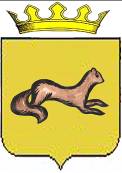 КОНТРОЛЬНО-СЧЕТНЫЙ ОРГАН ОБОЯНСКОГО РАЙОНАКУРСКОЙ ОБЛАСТИ306230, Курская обл., г. Обоянь, ул. Шмидта д.6, kso4616@rambler.ruЗАКЛЮЧЕНИЕ №9на проект решения Представительного Собрания Обоянского района Курской области «Об утверждении Положения о порядке списания муниципального имущества (основных средств) муниципального района «Обоянский район» Курской области»г.Обоянь                                                                                      17.04.2014 г.Представленным проектом Решения Представительного собрания Обоянского района Курской области предлагается утвердить Положение о порядке списания муниципального имущества муниципального района «Обоянский район» Курской области.При проведении экспертизы проекта Решения установлено следующее:Представленный проект решения содержит ссылку на Решение Представительного Собрания Обоянского района Курской области от 15.02.2013 г. №1/5-II «Об утверждении порядка управления и распоряжения имуществом, находящимся в муниципальной собственности муниципального района «Обоянский район» Курской области».Статья 9 указанного Решения определяет, что: «Списание муниципального имущества Обоянского района осуществляется в соответствии с порядком о списании муниципального имущества утвержденного постановлением Администрации Обоянского района Курской области.».Таким образом, в соответствии с утвержденным порядком управления имуществом, порядок списания муниципального имущества Обоянского района не может быть установлен  Решением Представительного Собрания Обоянского района Курской области.Контрольно-счетный орган Обоянского района Курской области рекомендует Представительному Собранию Обоянского района Курской области рассмотреть, предложенный проект Решения на заседании Представительного Собрания Обоянского района Курской области, с учетом вышеизложенных замечаний. Председатель Контрольно-счетного органа Обоянского района Курской области                                           С. Н. Шеверев